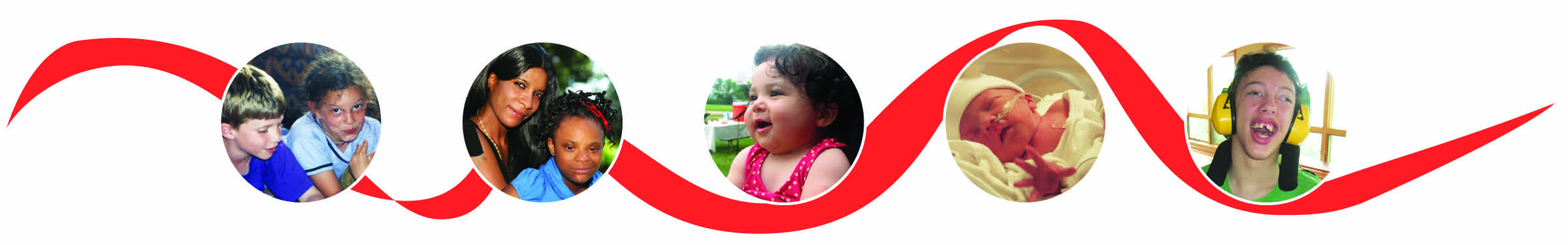 Training for Families Who Have Childrenwith Disabilities or Special Health Care Needs “Did You Know? Now You Know!” explains resources and services for children with disabilities and special health care needs from birth through young adulthood. Learn about health insurance and how to best use your benefits, Medicaid and long-term supports. The training is free.  Dinner and a resource binder will be provided. Topics include: Medicaid, Children’s Long-Term Supports, prior authorizations and appealing a Medicaid denial, respite, partnering with your doctor and more.  When:	Wednesday, September 18, 2019 5:30-7:30 PM		Registration and Dinner start at 5 PMWhere:	Pizza Ranch, 2715 Schofield Ave, Weston, WI 54476Register:	You can go to: https://bit.ly/2YHQoQI or contact the Regional Center for Children and Youth with Special Health Care Needs at 1-866-640-4106 or email specialneedsinfo@co.marathon.wi.us with any questions. Cost: 	The training is free to participants. A light meal and resource binder will be provided. Learn More: To learn more about the training session go to the Family Voices of Wisconsin website at familyvoiceswi.org This training is co-sponsored by the Northern Regional Center for Children and Youth with Special Health Care Needs and Family Voices of Wisconsin.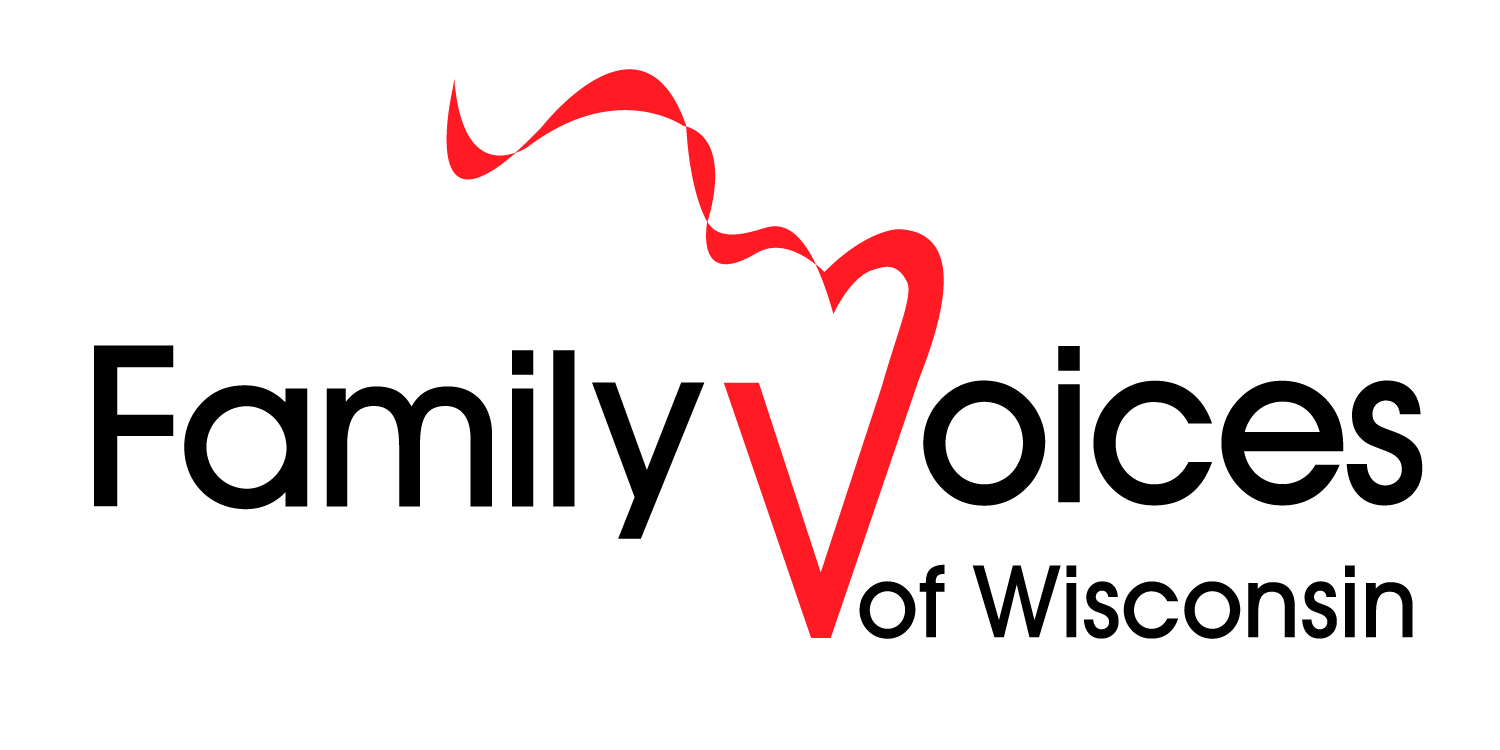 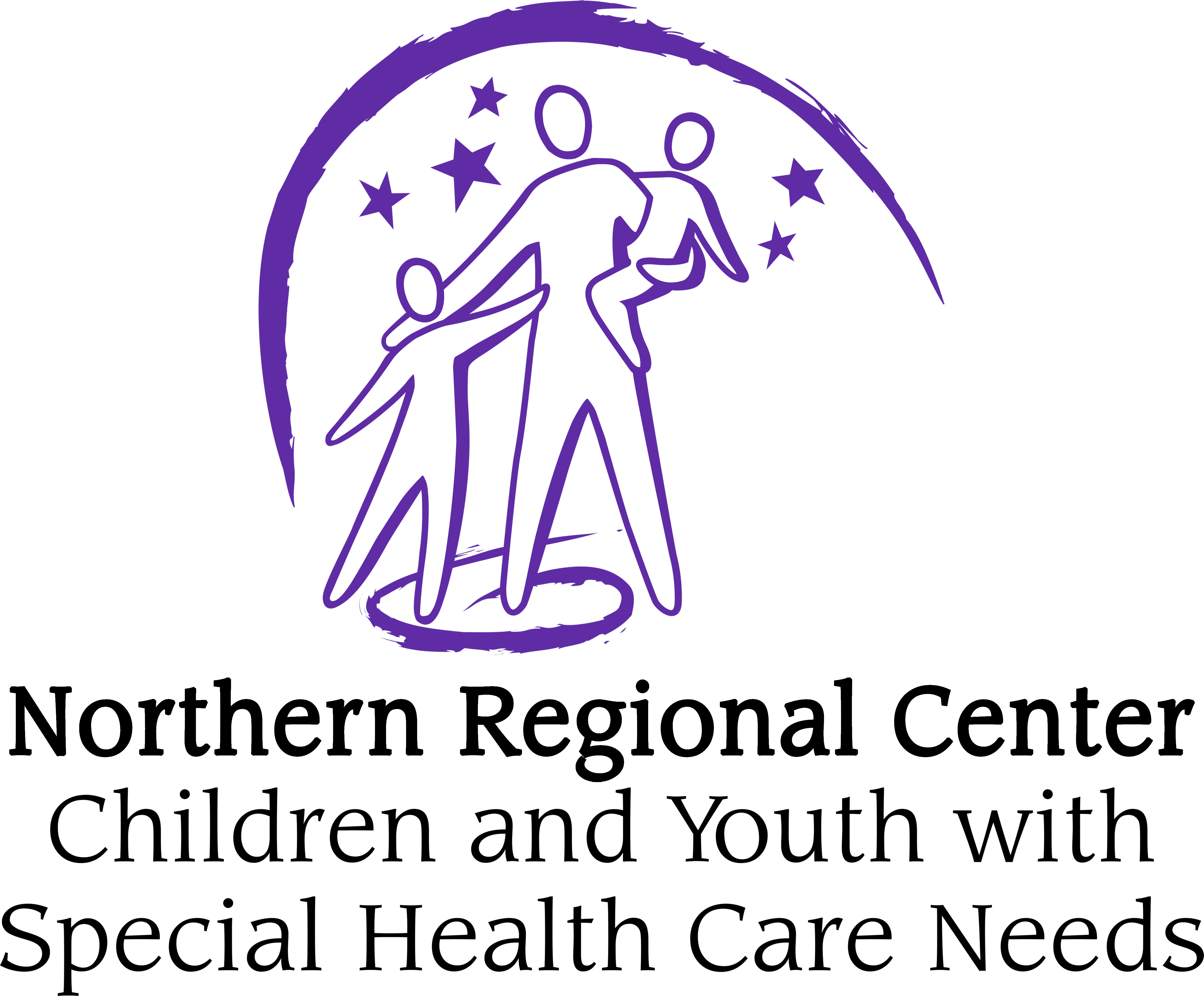 